Установочный период «Юный кадет»проходит с 28 по 31 августа2017 годаВ эти дни ваши дети:пройдут первичный медицинской осмотр;будут экипированы в одежду установленного образца;ознакомятся с условиями проживания, обучения и питания;познакомятся со своими воспитателями, педагогами, психологами и администрацией училища;пройдут первичное строевое слаживание (одиночное и в составе подразделения);поучаствуют в игровых тренингах на сплочение и командообразование;примут участие в спортивных и культурно – досуговых мероприятиях;встретятся и пообщаются с интересными людьми города Петрозаводска и Республики КарелияКадету по прибытию необходимо иметь при себе:Тетради 18 листов (обложки однотонные без рисунков), в клетку и линейку, по 20 шт.Общие тетради (48 листов) – 9 шт.Набор фломастеров – 1 комплект.Цветные карандаши – 3 комплекта.Простые карандаши – 2 упаковки.Ручки, ластики, линейки, транспортир, клеящий карандаш.Обложки для тетрадей. Обложки для учебников.Ножницы –1 шт.Цветная бумага – 2 комплекта.Альбом для рисования.Спортивную форму и спортивную обувь. Белые носки – 2 пары.Умывальные принадлежности, носовые платки, расчёска, предметы личной гигиены.Белый материал – сатин и т.п. – 1погонный метр.Наш адрес:185030, г. Петрозаводск,пр. Комсомольский,  11  e-mail:admin@ptzkadet.ruНас найти просто:доехать до остановки «Курган»троллейбус №2,4,5автобус № 2,19,21,22,25,26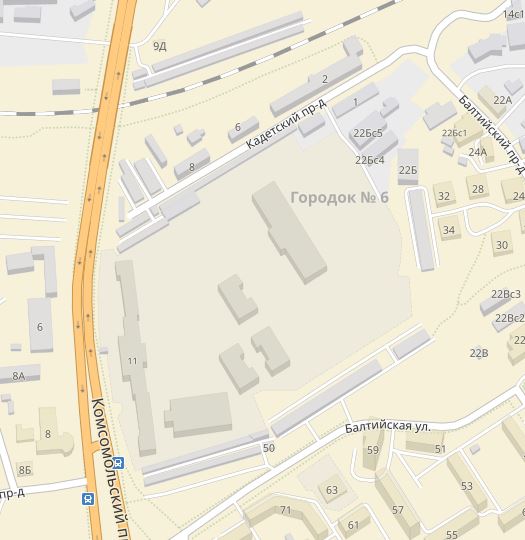 Номера телефонов начальников курсов:5 класс -  БОВШ Эдуард Валерьевич8-911-66-08-2996 класс -  САВЧЕНКО Сергей Николаевич8-921-01-82-5007 класс - КОМИССАРОВ Виктор Михайлович8-921-45-35-200Строжайше запрещено передаватьдетям:1. Продукты питания (любые).2. Денежные средства.3. Лекарства.Примечание: сотовые телефоны,фотоаппараты, ноутбуки, планшеты, карманные компьютеры и др.– будут изъяты и помещены на склад хранения личных вещей.Выдача предусмотрена – при убытии в увольнение и на каникулы.На период адаптации просим Вас не отпрашивать детей на выходы в город, не беспокоить кадетов и сотрудников училища частыми телефонными звонками и посещениями.Просим проявить  понимание и спокойствие.Ваши дети в надежных руках.ПамяткаУважаемые родители!Мы рады, что вы решили подготовить вашего сына служению Отечеству в Петрозаводском президентском кадетском училище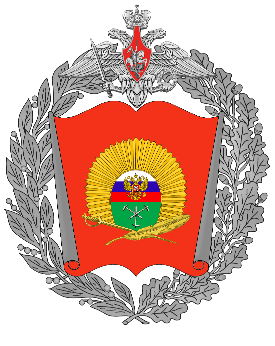 Знания, труд, доблесть – Отечеству!Родителям и законным представителям на заметку:1 сентября 2017 года (ориентировочно в 10.00) – торжественное построение личного состава училища, посвященное Дню знанийДокументы,необходимые для передачи кадета:Оригиналы документов:свидетельство о рождении;СНИЛС и копия;Личное дело из школы;медицинский страховой полис;медицинская справка об эпид. состоянии ребенка;сертификат о профилактических прививках (форма 156/у – 93) или карта прививок (форма 063/у);медицинская карта форма 026/у – 2000;справка из тубдиспансера.Примечание: на принятые документы администрацией училища будет выдана расписка.